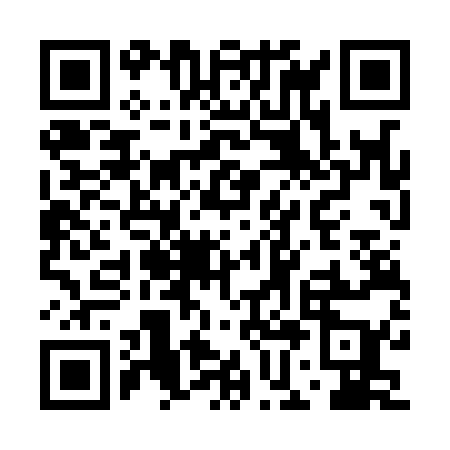 Ramadan times for Ladouanie, SurinameMon 11 Mar 2024 - Wed 10 Apr 2024High Latitude Method: NonePrayer Calculation Method: Muslim World LeagueAsar Calculation Method: ShafiPrayer times provided by https://www.salahtimes.comDateDayFajrSuhurSunriseDhuhrAsrIftarMaghribIsha11Mon5:405:406:4812:514:036:536:537:5812Tue5:395:396:4812:504:026:536:537:5813Wed5:395:396:4812:504:016:536:537:5814Thu5:385:386:4712:504:006:536:537:5715Fri5:385:386:4712:504:006:526:527:5716Sat5:385:386:4712:493:596:526:527:5717Sun5:375:376:4612:493:586:526:527:5718Mon5:375:376:4612:493:576:526:527:5719Tue5:365:366:4512:493:566:526:527:5720Wed5:365:366:4512:483:556:526:527:5621Thu5:365:366:4412:483:556:516:517:5622Fri5:355:356:4412:483:546:516:517:5623Sat5:355:356:4412:473:536:516:517:5624Sun5:345:346:4312:473:526:516:517:5625Mon5:345:346:4312:473:516:516:517:5626Tue5:335:336:4212:463:506:506:507:5527Wed5:335:336:4212:463:496:506:507:5528Thu5:335:336:4212:463:486:506:507:5529Fri5:325:326:4112:463:476:506:507:5530Sat5:325:326:4112:453:466:506:507:5531Sun5:315:316:4012:453:466:506:507:551Mon5:315:316:4012:453:476:496:497:552Tue5:305:306:4012:443:476:496:497:543Wed5:305:306:3912:443:486:496:497:544Thu5:295:296:3912:443:486:496:497:545Fri5:295:296:3812:433:486:496:497:546Sat5:285:286:3812:433:496:496:497:547Sun5:285:286:3712:433:496:486:487:548Mon5:285:286:3712:433:506:486:487:549Tue5:275:276:3712:423:506:486:487:5410Wed5:275:276:3612:423:506:486:487:54